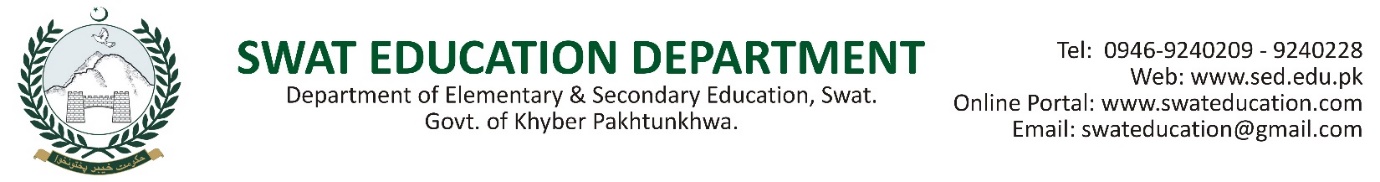 CASUAL LEAVE FORMHalf Leave/ Full Day Leave: ___________________________Reason for Casual Leave_________________________________________________________________________________Name & Designation: _________________________________________________ Contact No: _______________________School________________________________________________ Circle ______________________Date________________ Source of contact for Causal leave:1. Himself (*Please Mark (√)………         		2.    By phone………   	3. In case of apply by other person ………Signature of applicant (If himself):___________________________________________________By phone/mobile contact person (Name & Mobile No.)__________________________________Signature on behalf of the applicant: _______________________________________________Approved bySignature & seal of Principal/H.M/PSHT_________________________________________________ (for one day)Signature & seal DEO/DDEO/SDEO/ASDEO Circle concerned____________________________________________  (In case of more than one day casual in a month then forwarded and recommend in duplicate for approval).  (In case PSHT, HM, Principal self on leave) Certified that Mr. _________________________ Post __________ is fully authorize in the absence of (PSHT, HM or Principal). Furthermore he is directed to have a strong look on discipline and school timing.Seal & SignatureFor More Information Contact District Education Officer Swat 0946-9240228, 9240209 – District  Monitoring Officer Swat DMO: 0946 881705                                                                                Casual leave applied for  current (No. of day/days_______)w. e. from                           to                           Casual leave availed pervious=……………………………………….Total Casual leave=……………………………………….Balance of Casual leave =……………………………………….